Итоговый контроль по алгебре 9 классВариант 1А1. Среди данных чисел найти наибольшее.1) ;           2) ;           3) ;           4) А3. На рисунке изображен график функции . Какому из указанных условий соответствует этот график?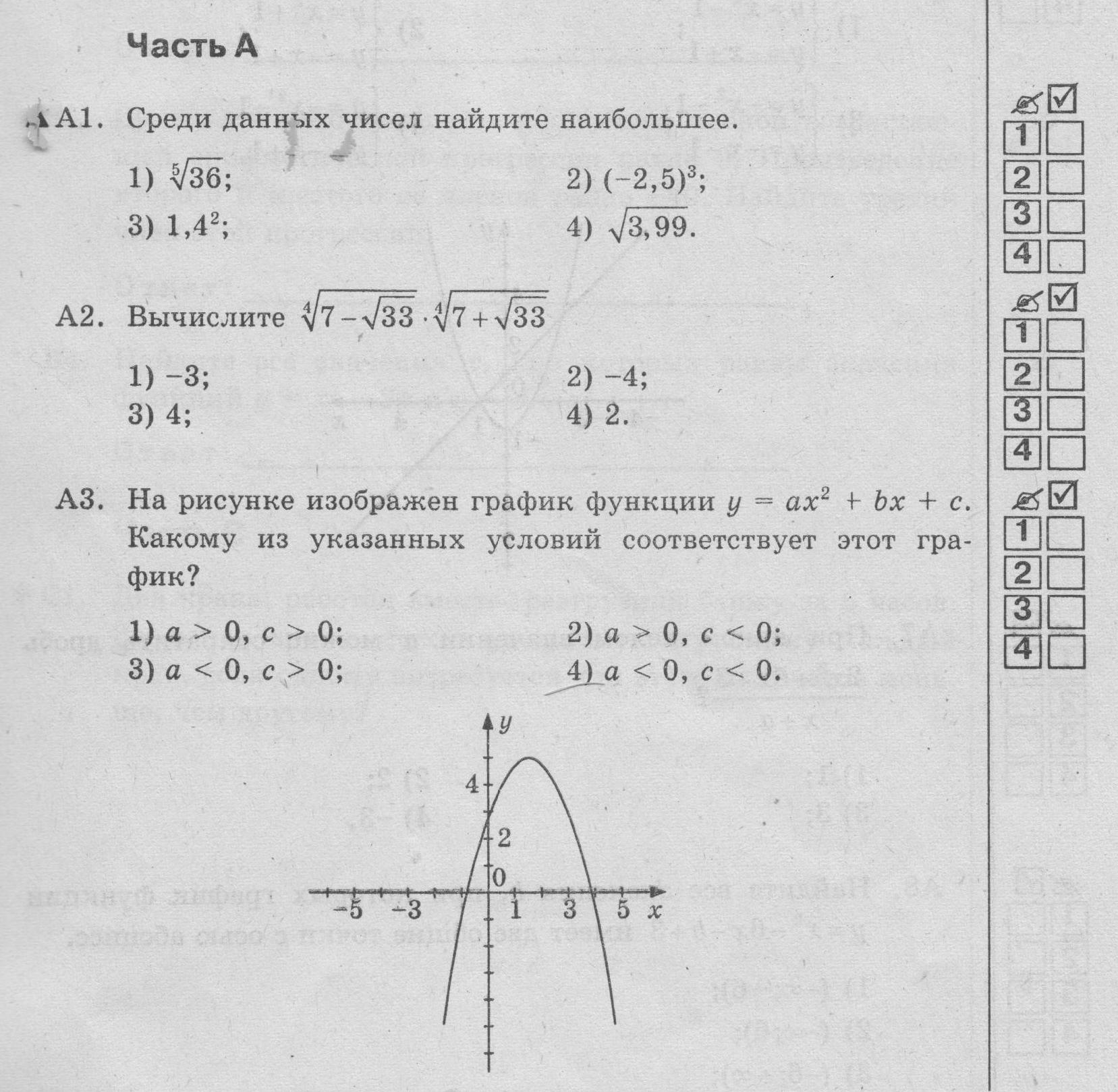 1)         2)           3)     4) А4. Указать множество значений функции 1)           2)       3);       4).А5. Решить систему неравенств1);            2)              3)           4) А6. Для решения системы двух уравнений ученик 9 класса верно построил параболу и прямую. Какую систему он решал?1)         2)      3)   4) 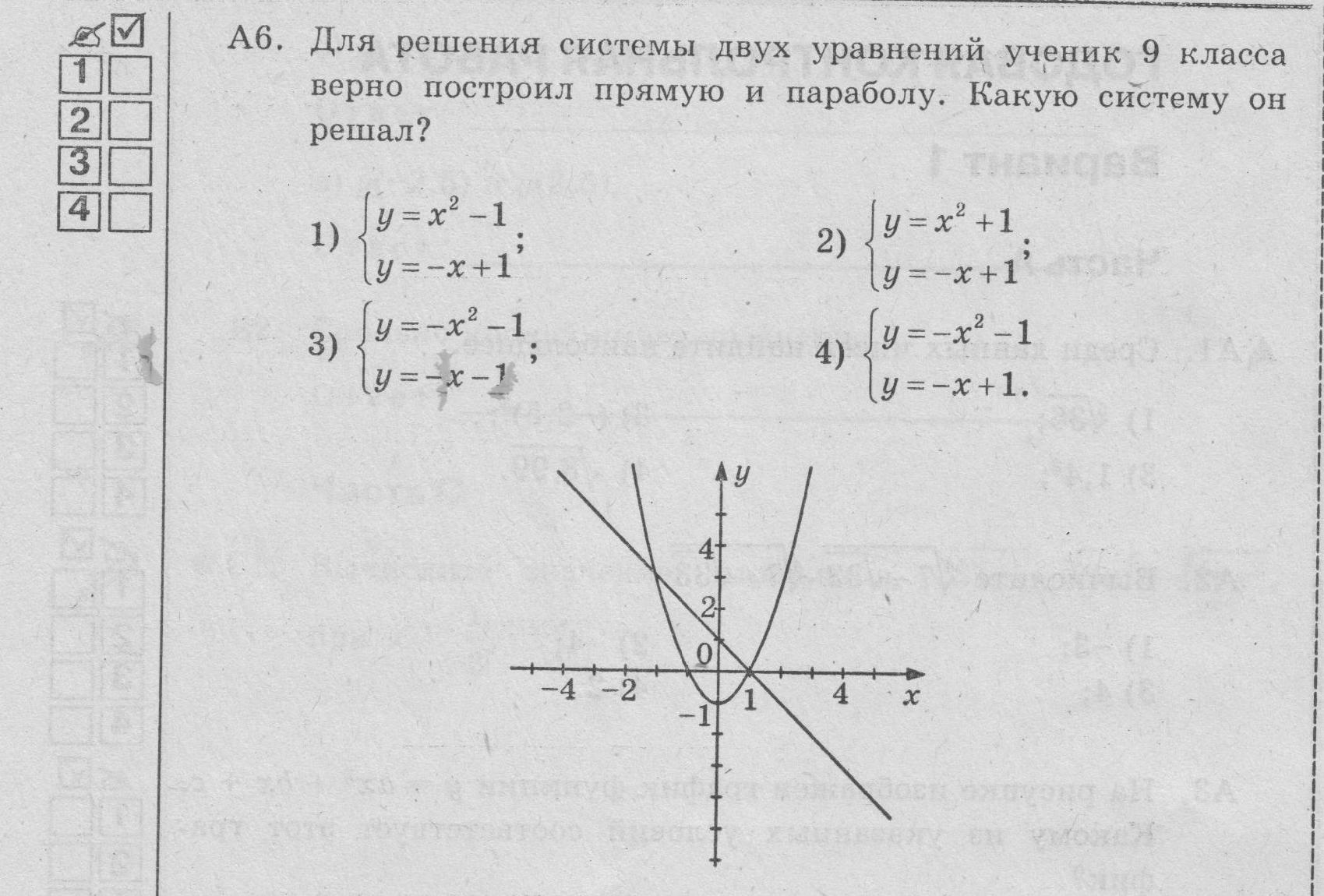 А7. При каком целом значении а можно сократить дробь 1) 1;           2) 2;       3)3;         4) -3.Часть В.В1. Упростить выражение Решение:Ответ:_________________________Вариант 2.А1. Среди данных чисел найти наименьшее:1) ;           2) ;           3) ;           4) А3. На рисунке изображен график функции . Какому из указанных условий соответствует этот график?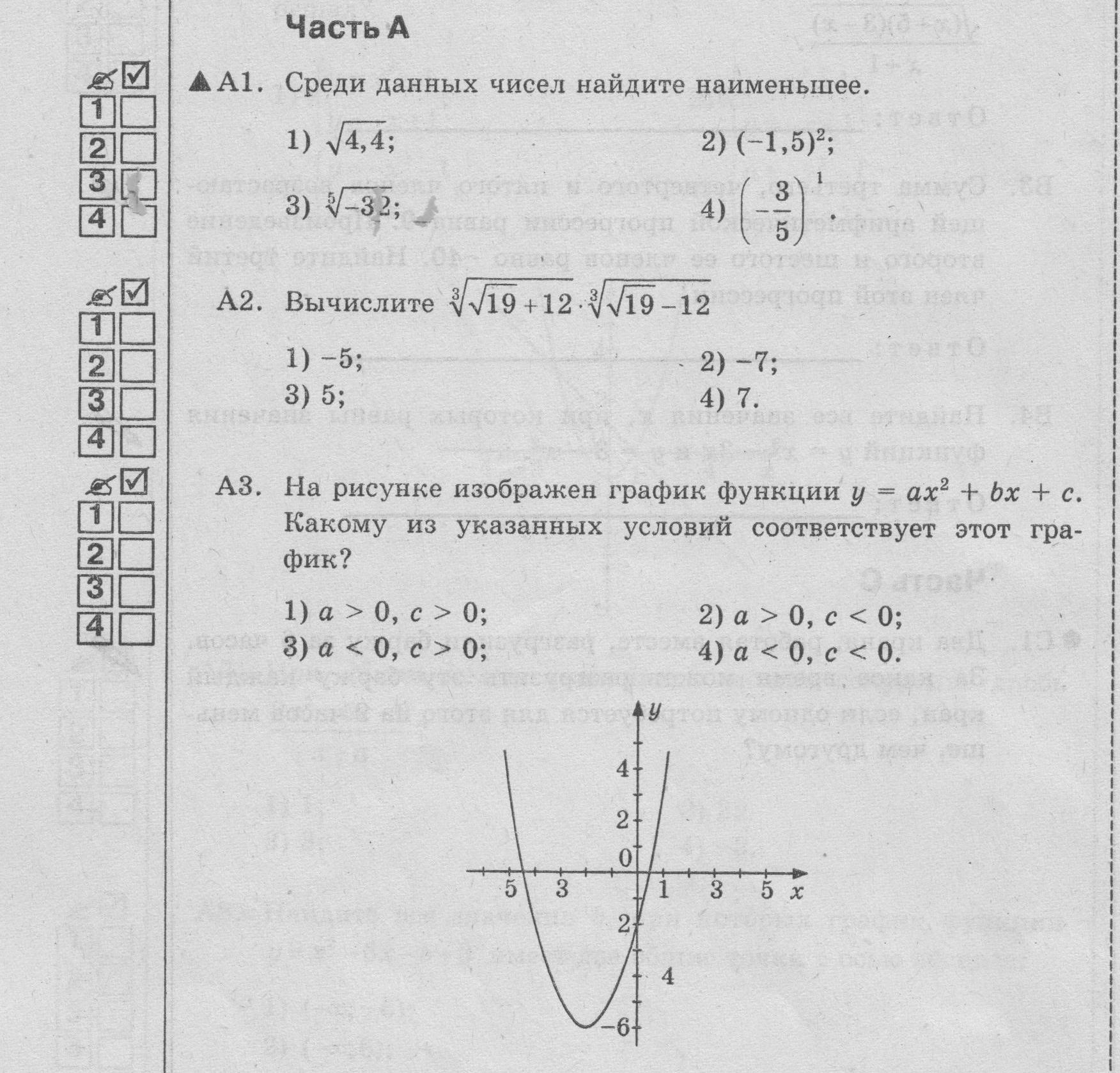 1)         2)           3)     4) А4. Указать множество значений функции 1)           2)       3);       4).А5. Решить систему неравенств1);            2)              3)           4)А6. Для решения системы двух уравнений ученик 9 класса верно построил параболу и прямую. Какую систему он решал?1)         2)      3)   4) 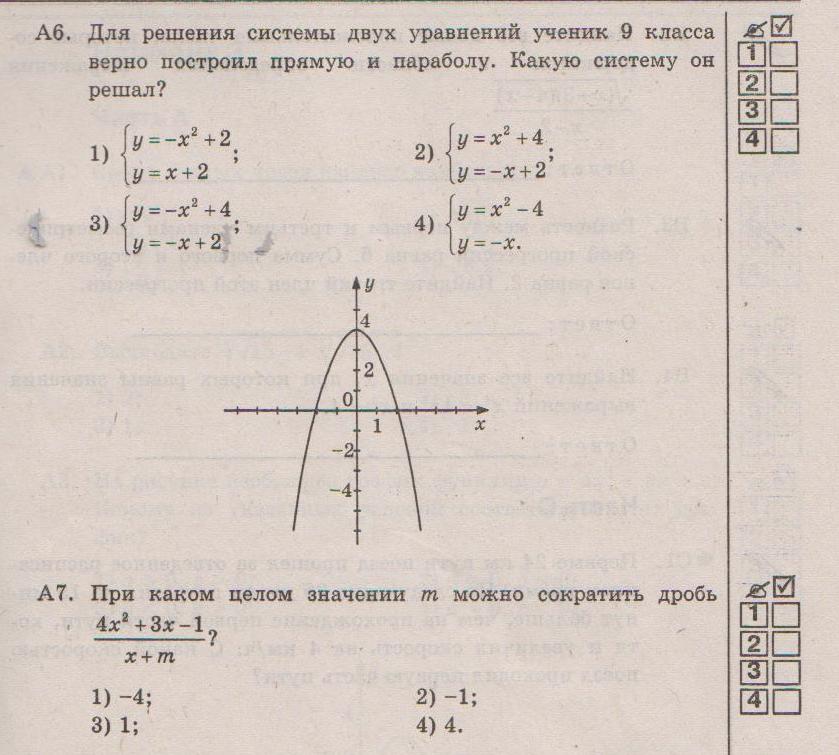 А7. При каком целом значении m  можно сократить дробь 1) -4;           2) -1;       3)1;         4) 4.Часть В.В1. Упростить выражение Решение:Ответ:__________________________________Система оценивания работыЗа верно выполненное задание 1 части – 1 баллЗа верно выполненное задание 2 части –  от 0 да 3 балловМаксимальное количество баллов – 10.Ключ ответовОтметка «5»9-10 балловОтметка «4»6-8 балловОтметка «3»4-5 балловОтметка «2»Ниже 4 балловзадание123456В1Ответ 133113